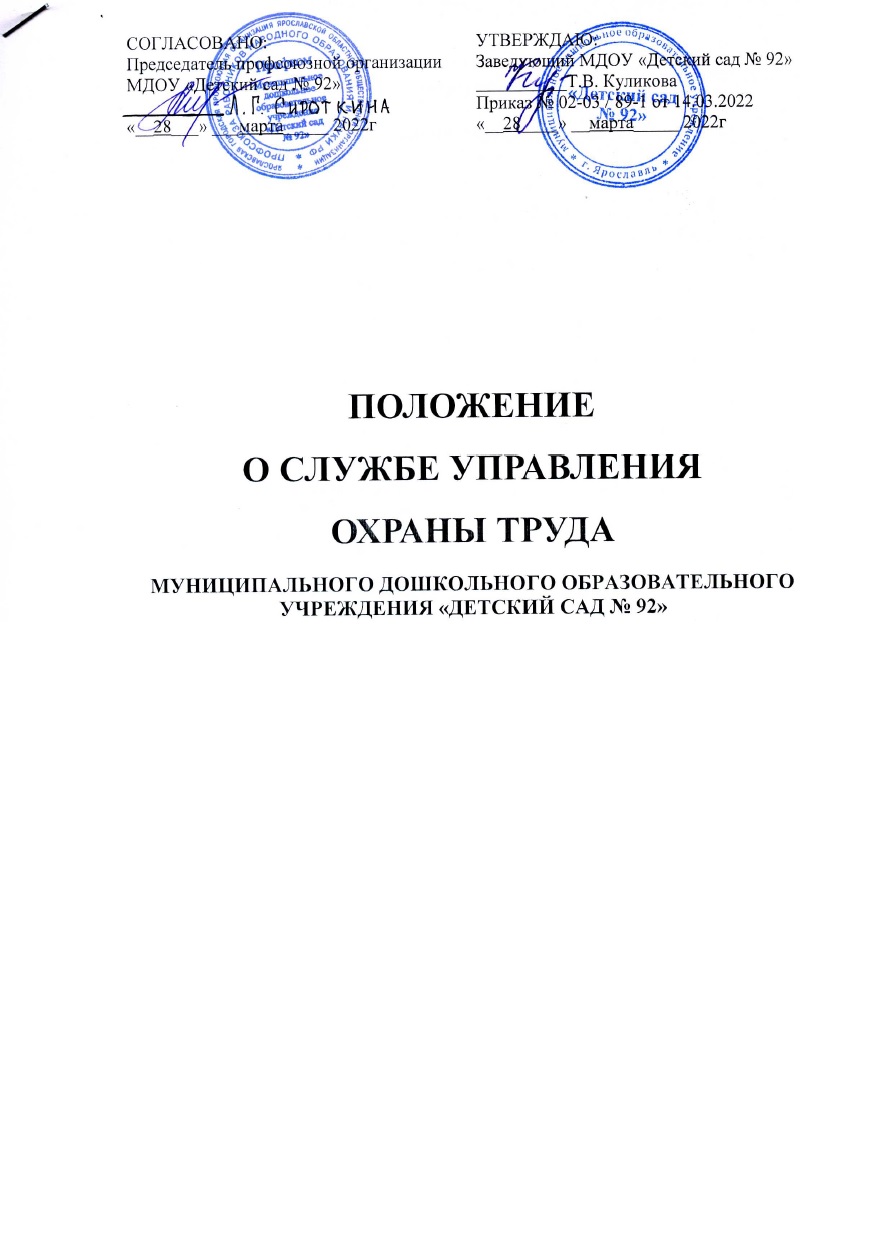 ПОЛОЖЕНИЕо службе охраны трудаI. Общие положения 1. Управление охраной труда в организации осуществляет ее руководитель. Для организации работы по охране труда руководитель организации создает службу охраны труда. 2. Служба охраны труда организации (далее - Служба) подчиняется непосредственно руководителю организации или по его поручению одному из его заместителей. 3. Служба организовывается в форме самостоятельного структурного подразделения организации, состоящего из штата специалистов по охране труда во главе с руководителем (начальником) Службы. 4. Служба осуществляет свою деятельность во взаимодействии с другими подразделениями организации, комитетом (комиссией) по охране труда, уполномоченными (доверенными) лицами по охране труда профессиональных союзов или иных уполномоченных работниками представительных органов, службой охраны труда вышестоящей организации (при ее наличии), а также с федеральными органами исполнительной власти и органом исполнительной власти соответствующего субъекта Российской Федерации в области охраны труда. органами государственного надзора и контроля за соблюдением требований охраны труда и органами общественного контроля, 5. Работники Службы в своей деятельности руководствуются законами и иными нормативными правовыми актами об охране труда Российской Федерации и соответствующего субъекта Российской Федерации, соглашениями (генеральным, региональным, отраслевым), коллективным договором, соглашением по охране труда, другими локальными нормативными правовыми актами организации. II. Основные задачи службы охраны труда 1. Основными задачами Службы являются: 1.1. Организация работы по обеспечению выполнения работниками требований охраны труда. 1.2. Контроль за соблюдением работниками законов и иных нормативных правовых актов об охране труда, коллективного договора, соглашения по охране труда, других локальных нормативных правовых актов организации. 1.3. Организация профилактической работы по предупреждению производственного травматизма, профессиональных заболеваний и заболеваний, обусловленных производственными факторами, а также работы по улучшению условий труда. 1.4. Информирование и консультирование работников организации, в том числе ее руководителя, по вопросам охраны труда. 1.5. Изучение и распространение передового опыта по охране труда, пропаганда вопросов охраны труда. III. Функции службы охраны труда Для выполнения поставленных задач на Службу возлагаются следующие функции: 1. Учет и анализ состояния и причин производственного травматизма, профессиональных заболеваний и заболеваний, обусловленных производственными факторами. 2.  Включение обязательства работодателя по устранению опасностей и снижению уровней профрисков,  процедуру учета микротравм.3. Оказание помощи подразделениям в организации и проведении измерений параметров опасных и вредных производственных факторов, в оценке травмобезопасности оборудования, приспособлений. 4. Организация, методическое руководство аттестацией рабочих мест по условиям труда, сертификацией работ по охране труда и контроль за их проведением. 5. Проведение совместно с представителями соответствующих подразделений и с участием уполномоченных (доверенных) лиц по охране труда профессиональных союзов или иных уполномоченных работниками представительных органов проверок, обследований технического состояния зданий, сооружений, оборудования, машин и механизмов, приспособлений, средств коллективной и индивидуальной защиты работников, состояния санитарно - технических устройств, работы вентиляционных систем на соответствие требованиям охраны труда. 6. Участие в работе комиссий по приемке в эксплуатацию законченных строительством или реконструированных объектов производственного назначения, а также в работе комиссий по приемке из ремонта установок, агрегатов, станков и другого оборудования в части соблюдения требований охраны труда. 7. Согласование разрабатываемой в организации проектной, конструкторской, технологической и другой документации в части требований охраны труда. 8. Разработка совместно с другими подразделениями планов, программ по улучшению условий и охраны труда, предупреждению производственного травматизма, профессиональных заболеваний, заболеваний, обусловленных производственными факторами; оказание организационно - методической помощи по выполнению запланированных мероприятий. 9. Участие в составлении разделов коллективного договора, касающихся условий и охраны труда, соглашения по охране труда организации. 10. Оказание помощи руководителям подразделений в составлении списков профессий и должностей, в соответствии с которыми работники должны проходить обязательные предварительные и периодические медицинские осмотры, а также списков профессий и должностей, в соответствии с которыми на основании действующего законодательства работникам предоставляются компенсации за тяжелую работу и- работу с вредными или опасными условиями труда. 11. Организация расследования несчастных случаев на производстве. 12. Участие в подготовке документов для назначения выплат по страхованию в связи с несчастными случаями на производстве или профессиональными заболеваниями. 13. Составление отчетности по охране и условиям труда по формам, установленным Госкомстатом России. 14. Разработка программ обучения по охране труда работников организации, в том числе ее руководителя; проведение вводного инструктажа по охране труда со всеми лицами, поступающими на работу (в том числе временно), командированными, а также учащимися и студентами, прибывшими на производственное обучение или практику. 15. Организация своевременного обучения по охране труда работников организации, в том числе ее руководителя, и участие в работе комиссий по проверке знаний требований охраны труда. 16. Составление (при участии руководителей подразделений) перечней профессий и видов работ, на которые должны быть разработаны инструкции по охране труда. 17. Оказание методической помощи руководителям подразделений при разработке и пересмотре инструкций по охране труда, стандартов организации Системы стандартов безопасности труда (ССБТ) . 18. Обеспечение подразделений локальными нормативными правовыми актами организации (правилами, нормами, инструкциями по охране труда), наглядными пособиями и учебными материалами по охране труда. 19. Организация и руководство работой кабинета по охране труда, подготовка информационных стендов, уголков по охране труда в подразделениях. 20. Организация совещаний по охране труда. 21. Ведение пропаганды по вопросам охраны труда с использованием для этих целей внутреннего радиовещания, телевидения, видео- и кинофильмов, малотиражной печати, стенных газет, витрин и т.д. 22. Доведение до сведения работников действующих законов и иных нормативных правовых актов об охране труда Российской Федерации и соответствующего субъекта Российской Федерации, коллективного договора, соглашения по охране труда организации. 23. Рассмотрение писем, заявлений, жалоб работников, касающихся вопросов условий и охраны труда, подготовка предложений руководителю организации (руководителям подразделений) по устранению выявленных недостатков. 24. Осуществление контроля за: - соблюдением работниками требований законов и иных нормативных правовых актов об охране труда Российской Федерации и соответствующего субъекта Российской Федерации, коллективного договора, соглашения по охране труда, других локальных нормативных правовых актов организации; - обеспечением и правильным применением средств индивидуальной и коллективной защиты; - соблюдением Положения о расследовании и учете несчастных случаев на производстве, утвержденного Постановлением Правительства Российской Федерации от II марта 1999 г. N 279; - выполнением мероприятий, предусмотренных программами, планами по улучшению условий и охраны труда, разделом коллективного договора, касающимся вопросов охраны труда, соглашением по охране труда, а также за принятием мер по устранению причин, вызвавших несчастный случай на производстве (информация из акта по форме Н-1), выполнением предписаний органов государственного надзора и контроля за соблюдением требований охраны труда, других мероприятий по созданию безопасных условий труда; - наличием в подразделениях инструкций по охране труда для работников согласно перечню профессий и видов работ, на которые должны быть разработаны инструкции по охране труда, своевременным их пересмотром; - проведением аттестации рабочих мест по условиям труда и подготовкой к сертификации работ по охране труда; - своевременным проведением соответствующими службами необходимых испытаний и технических, освидетельствований оборудования, машин и механизмов; - эффективностью работы аспирационных и вентиляционных систем; - состоянием предохранительных приспособлений и защитных устройств; - своевременным проведением обучения по охране труда, проверки знаний требований охраны труда и всех видов инструктажа по охране труда; - организацией хранения, выдачи, стирки, химической чистки, сушки, обеспыливания, обезжиривания и ремонта специальной одежды, специальной обуви и других средств индивидуальной и коллективной защиты; - санитарно - гигиеническим состоянием производственных и вспомогательных помещений; - организацией рабочих мест в соответствии с требованиями охраны труда; - правильным расходованием в подразделениях средств, выделенных на выполнение мероприятий по улучшению условий и охраны труда; - своевременным и правильным предоставлением работникам компенсаций за тяжелую работу и работу с вредными или опасными условиями труда, бесплатной выдачей лечебно - профилактического питания, молока и других равноценных пищевые продуктов; - использованием труда женщин и лиц моложе 18 лет в соответствии с законодательством. 24. Анализ и обобщение предложений по расходованию средств фонда охраны труда организации (при его наличии), разработка направлений их наиболее эффективного использования, подготовка обоснований для выделения организации средств из территориального фонда охраны труда (при его наличии) на проведение мероприятий по улучшению условий и охраны труда. IV. Права работников службы охраны труда 1. Работники Службы имеют право: 1.1. В любое время суток беспрепятственно посещать и осматривать производственные, служебные и бытовые помещения организации, знакомиться в пределах своей компетенции с документами по вопросам охраны труда. 1.2. Предъявлять руководителям подразделений, другим должностным лицам организации обязательные для исполнения предписания (рекомендуемая форма -приложение к настоящим Рекомендациям) об устранении выявленных при проверках нарушений требований охраны труда и контролировать их выполнение. 1.3. Требовать от руководителей подразделений отстранения от работы лиц, не имеющих допуска к выполнению данного вида работ, не прошедших в установленном порядке предварительных и периодических медицинских осмотров, инструктажа по охране труда, не использующих в своей работе предоставленных средств индивидуальной защиты, а' также нарушающих требования законодательства об охране труда. 1.4. Направлять руководителю организации предложения о привлечении к. ответственности должностных лиц, нарушающих требования охраны труда. 1.5. Запрашивать и получать от руководителей подразделений необходимые сведения, информацию, документы по вопросам охраны труда, требовать письменные объяснения от лиц, допустивших нарушения законодательства об охране труда. 1.6. Привлекать по согласованию с руководителем организации и руководителями подразделений соответствующих специалистов организации к проверкам состояния условий и охраны труда. 1.7. Представлять руководителю организации предложения о поощрении отдельных работников за активную работу по улучшению условий и охраны труда. 1.8. Представительствовать по поручению руководителя организации в государственных и общественных организациях при обсуждении вопросов охраны труда. V. Организация работы службы охраны труда 1. Руководитель организации должен обеспечить необходимые условия для выполнения работниками Службы своих полномочий. 2. Организация труда работников Службы предусматривает регламентацию их должностных обязанностей, закрепление за каждым из них определенных функций по охране труда в подразделениях организации в соответствии с их должностными инструкциями. 3. Рабочие места работников Службы рекомендуется организовывать в отдельном помещении, обеспечивать современной оргтехникой, техническими средствами связи и оборудовать для приема посетителей. 4. Для осуществления ряда функций Службы (проведение обучения, инструктажа, семинаров, лекций, выставок) необходимо предусматривать организацию кабинета по охране труда, оснащенного необходимой нормативной правовой и справочной литературой по охране труда. 5. Руководителю организации рекомендуется организовывать для работников Службы систематическое повышение квалификации и проверку знаний требований охраны труда. VI. Формирование службы охраны труда 1. Структуру Службы и численность работников Службы определяет руководитель организации в зависимости от численности работающих, характера условий труда, степени опасности производств и других факторов с учетом Межотраслевых нормативов численности работников службы охраны труда на предприятии, утвержденных Постановлением Минтруда России от 10 марта 1995 г. N 13. VII. Контроль и ответственность 1. Контроль за деятельностью Службы осуществляет руководитель организации, служба охраны труда вышестоящей организации (при ее наличии), орган исполнительной власти соответствующего субъекта Российской Федерации в области охраны труда и органы государственного надзора и контроля за соблюдением требований охраны труда. 2. Ответственность за деятельность Службы несет руководитель организации. 3. Работники Службы несут ответственность за выполнение своих должностных обязанностей, определенных положением о Службе и должностными инструкциями. ПОЛОЖЕНИЕО КОМИТЕТЕ (КОМИССИИ) ПООХРАНЕ ТРУДАМУНИЦИПАЛЬНОГО ДОШКОЛЬНОГО ОБРАЗОВАТЕЛЬНОГО УЧРЕЖДЕНИЯ «ДЕТСКИЙ САД № 92»Положениео комитете (комиссии) по охране трудаМДОУ «детский сад № 92»1. Общие положения1.1. Настоящее Положение о комитете (комиссии) по охране труда в МДОУ «Детский сад № 92» (далее - Комитет (комиссия) и Учреждение соответственно) разработано в соответствии с положениями ст. 218 Трудового кодекса Российской Федерации, Типовым положением о комитете (комиссии) по охране труда (утв. Приказом Минтруда России от 24.06.2014 N 412н) и Уставом Учреждения.1.2. Комитет (комиссия) создается для организации совместных действий Учреждения, профсоюзного комитета первичной профсоюзной организации Профсоюза или иного уполномоченного работниками представительного органа по обеспечению требований охраны труда, предупреждению производственного травматизма и профессиональных заболеваний и сохранению здоровья работников.Комитет (комиссия) является составной частью системы управления охраной труда Учреждения, а также одной из форм участия работников в управлении Учреждения в области охраны труда. Его работа строится на принципах социального партнерства.1.3. Настоящее Положение, разработанное с учетом специфики деятельности Комитета (комиссии), утверждается приказом (распоряжением) Руководителя Учреждения по согласованию с профсоюзным комитетом первичной профсоюзной организации Профсоюза или иного уполномоченного работниками Предприятия представительного органа.1.4. Для более четкого разграничения функций между Комитетом (комиссией) и другими субъектами системы управления охраной труда на Учреждении и может быть разработан регламент работы Комитета (комиссии).1.5. Комитет (комиссия) взаимодействует с государственными органами управления охраной труда, органами федеральной инспекции труда, другими государственными органами надзора и контроля, а также с технической инспекцией труда Профсоюза, профсоюзным комитетом первичной профсоюзной организации и службой охраны труда Учреждения, уполномоченными по охране труда и специалистами, привлекаемыми на договорной основе.1.6. Комитет (комиссия) в своей деятельности руководствуется законами и иными нормативными правовыми актами Российской Федерации, законами и иными нормативными правовыми актами субъектов Российской Федерации об охране труда, генеральным, региональным, отраслевым (межотраслевым), территориальным соглашениями, коллективным договором (соглашением по охране труда), локальными нормативными правовыми актами Учреждения.2. Задачи Комитета (комиссии)2.1. Организация проведения проверок состояния условий и охраны труда на рабочих местах.2.2. Информирование работников о результатах проведенных проверок, состоянии условий и охраны труда на рабочих местах, существующем риске повреждения здоровья и о полагающихся работникам гарантиях и компенсациях за работу во вредных и опасных условиях труда, средствах индивидуальной защиты.2.3. Сбор предложений по охране труда к разделу коллективного договора (соглашения).2.4. Разработка на основе предложений и анализа состояния условий и охраны труда по итогам проверок и результатам аттестации рабочих мест по условиям труда программы совместных действий Учреждения, первичной профсоюзной организации Профсоюза и (или) иного уполномоченного работниками представительного органа по обеспечению требований охраны труда, предупреждению производственного травматизма и профессиональных заболеваний.3. Функции Комитета (комиссии)3.1. Рассмотрение и анализ предложений Учреждения, работников, первичной профсоюзной организации Профсоюза и (или) иного уполномоченного работниками представительного органа для выработки рекомендаций, направленных на улучшение условий и охраны труда работников.3.2. Оказание содействия Учреждению в организации обучения работников охране труда, безопасным методам и приемам выполнения работ и проверки полученных знаний, проведения своевременного и качественного инструктажа работников по охране труда, проведении аттестации рабочих мест по условиям труда (далее - Аттестация).3.3. Участие в проведении обследований состояния условий и охраны труда на Учреждении, рассмотрении их результатов и выработке рекомендаций Учреждению по устранению выявленных нарушений.3.4. Информирование работников Учреждения  о проводимых мероприятиях по улучшению условий и охраны труда, профилактике производственного травматизма, профессиональных заболеваний; о действующих нормативах по обеспечению смывающими и обезвреживающими средствами, сертифицированной специальной одеждой, специальной обувью и другими средствами индивидуальной защиты; доведение до сведения работников организации результатов аттестации рабочих мест по условиям труда и сертификации работ по охране труда.3.5. Содействие в организации проведения предварительных при поступлении на работу и периодических медицинских осмотров и соблюдения медицинских рекомендаций при трудоустройстве.3.6. Содействие своевременному обеспечению работников Учреждения, занятых на работах с вредными условиями труда, молоком или другими равноценными пищевыми продуктами, а на работах с особо вредными условиями труда - лечебно-профилактическим питанием.3.7. Участие в рассмотрении вопросов финансирования мероприятий по охране труда в Учреждении, обязательного социального страхования от несчастных случаев на производстве и профессиональных заболеваний, а также осуществление контроля за расходованием средств организации и Фонда социального страхования Российской Федерации (страховщика), направляемых на предупредительные меры по сокращению производственного травматизма и профессиональных заболеваний.3.8. Содействие Учреждению во внедрении в производство более совершенных технологий, новой техники, автоматизации и механизации производственных процессов с целью создания безопасных условий труда, ликвидации тяжелых физических работ.3.9. Подготовка и представление Учреждению предложений по совершенствованию работ по охране труда и сохранению здоровья работников, созданию системы морального и материального поощрения работников, соблюдающих требования охраны труда и обеспечивающих сохранение и улучшение состояния здоровья.3.10. Рассмотрение проектов локальных нормативных правовых актов по охране труда и подготовка предложений по ним Учреждению, профсоюзному комитету первичной профсоюзной организации Профсоюза и (или) иному уполномоченному работниками представительному органу.4. Права Комитета (комиссии)4.1. Получать от Учреждения информацию о состоянии условий труда на рабочих местах, производственного травматизма и профессиональных заболеваний, наличии опасных и вредных производственных факторов и мерах по защите от них, о существующем риске повреждения здоровья.4.2. Заслушивать на заседаниях Комитета (комиссии) сообщения Руководителя (его представителей) Учреждения, руководителей структурных подразделений и других работников Учреждения о выполнении ими обязанностей по обеспечению безопасных условий и охраны труда на рабочих местах и соблюдению гарантий прав работников на охрану труда.4.3. Заслушивать на заседаниях Комитета (комиссии) руководителей и других работников Учреждения , допустивших нарушения требований охраны труда, повлекших за собой тяжелые последствия от несчастных случаев и профессиональных заболеваний, вносить Руководителю Учреждения  предложения о привлечении их к ответственности в соответствии с законодательством Российской Федерации и о привлечении к дисциплинарной ответственности должностных лиц и работников за нарушения требований норм, правил и инструкций по охране труда в соответствии с Правилами внутреннего трудового распорядка организации.4.4. Заслушивать на заседаниях Комитета (комиссии) должностных лиц и специалистов службы охраны труда о причинах приостановления работ органами государственного надзора и контроля, технической инспекцией профсоюза или уполномоченными по охране труда вследствие нарушения государственных нормативных требований охраны труда и мерах по устранению этих нарушений.4.5. Участвовать в подготовке предложений по охране труда к разделу коллективного договора (соглашения).4.6. Вносить Руководителю Учреждения предложения о поощрении работников Предприятия за активное участие в работе по созданию условий труда, отвечающих требованиям безопасности и гигиены.4.7. Содействовать разрешению трудовых споров, связанных с нарушением законодательства об охране труда, изменением условий труда, вопросами предоставления гарантий и компенсаций работникам, занятым во вредных и (или) опасных условиях труда и по всем случаям отказов работников от выполнения работ в случаях возникновения опасности для их жизни и здоровья или при необеспечении работника в соответствии с установленными нормами средствами индивидуальной и коллективной защиты.5. Организационная структура Комитета (комиссии)5.1. Комитет (комиссия) создается по инициативе Руководителя Учреждения  или по инициативе профсоюзного комитета первичной профсоюзной организации Профсоюза, либо другого представительного органа работников. В его состав на паритетной основе входят представители Учреждения и представители профсоюзного комитета первичной профсоюзной организации Профсоюза или иного представительного органа работников.5.2. Численность Комитета (комиссии) определяется в зависимости от численности работников в Учреждении, специфики производства, количества структурных подразделений и других особенностей, по взаимной договоренности сторон, представляющих интересы Учреждения и работников.5.3. Выдвижение в Комитет (комиссию) представителей работников Учреждения осуществляется на основании решения профсоюзного комитета первичной профсоюзной организации, если она объединяет более половины работающих, или на собрании (конференции) работников Учреждения, а представителей Учреждения - решением Руководителя Учреждения. Состав Комитета (комиссии) утверждается приказом (распоряжением) Руководителя Учреждения.5.4. Комитет (комиссия) избирает из своего состава председателя, заместителей от каждой стороны и секретаря. Председателем Комитета, как правило, является Руководитель Учреждения или его ответственный представитель, одним из заместителей является представитель профсоюзного комитета первичной профсоюзной организации или иного уполномоченного работниками представительного органа, секретарем - работник службы охраны труда.5.5. Комитет (комиссия) осуществляет свою деятельность в соответствии с планом работы, который принимается на заседании Комитета (комиссии) и утверждается его председателем. Заседания Комитета (комиссии) проводятся по мере необходимости, но не реже 1 раза в 3 года.5.6. Члены Комитета (комиссии) должны проходить обучение охране труда на специализированных курсах не реже одного раза в три года за счет средств Учреждения  или средств Фонда социального страхования Российской Федерации (страховщика) в соответствии с порядком, установленным федеральным органом исполнительной власти, осуществляющим функции по нормативно-правовому регулированию в сфере труда.5.7. Комитет (комиссия) не реже одного раза в год информирует профсоюзный комитет первичной профсоюзной организации или собрание (конференцию) работников о своей работе.5.8. Профсоюзный комитет первичной профсоюзной организации или собрание (конференция) работников Учреждения  вправе отзывать из Комитета (комиссии) своих представителей и выдвигать в его состав новых представителей. Предприятие отзывает и назначает представителей своим решением.5.9. Условия создания, срок полномочий, обеспечение деятельности Комитета (комиссии) и его членов (предоставление помещений, оргтехники, освобождение членов Комитета (комиссии) от основной работы на время исполнения обязанностей, прохождения обучения и т.п.) устанавливаются коллективным договором или другим локальным нормативным правовым актом Учреждения.5.10. Для выполнения обязанностей членами Комитета (комиссии) Учреждению рекомендуется предоставлять им не менее двух часов рабочего времени в неделю с оплатой за счет средств Учреждения в размере среднего заработка по основной работе, если иное не оговорено в коллективном договоре.6. Заключительные положения6.1. Настоящее Положение о Комитете (комиссии) Учреждения  утверждается приказом (распоряжением) Руководителя Учреждения  с учетом мнения выборного профсоюзного органа и (или) иного уполномоченного работниками Учреждения  представительного органа и вступает в силу с момента его утверждения.6.2. Настоящее Положение действует до принятия нового Положения о Комитете (комиссии) или отмены настоящего Положения.ПОЛОЖЕНИЕОБ ОРГАНИЗАЦИИ КОНТРОЛЯ ЗА СОСТОЯНИЕМ ОХРАНЫ ТРУДАМУНИЦИПАЛЬНОГО ДОШКОЛЬНОГО ОБРАЗОВАТЕЛЬНОГО УЧРЕЖДЕНИЯ «ДЕТСКИЙ САД № 92»Примерное Положение об организации контроля за состоянием охраны труда разработано в соответствии с  Трудовым кодексом  Российской Федерации, ГОСТ Р 12.0.007-2009 «Национальный стандарт Российской Федерации. Система стандартов безопасности труда. Система управления охраной труда в организации. Общие требования по разработке, применению, оценке и совершенствованию», Типовым положением о комитете (комиссии) по охране труда, утвержденным приказом Минздравсоцразвития Российской Федерации от 29.05.2006 №413, Типовым положением об уполномоченном (доверенном) лице по охране труда профессионального союза, утвержденным Постановлением Исполкома Федерации независимых профсоюзов России от 14.10.2006г. №4-3.Введение	В соответствии со ст. 212 Трудового кодекса РФ работодатель обязан обеспечить организацию контроля за состоянием условий труда на рабочих местах.Контроль за состоянием условий и охраны труда, соблюдением требований нормативных и правовых актов по охране труда является одним из основных элементов системы управления охраной труда в организации. В зависимости от целей оценки функционирования системы управления охраной труда выполняют различные виды контроля:- текущий контроль выполнения плановых мероприятий по охране труда;- постоянный контроль состояния производственной среды;- многоступенчатый контроль состояния условий труда на рабочем месте;- проверку готовности организации к работе в осенне-зимнем периоде;- реагирующий контроль;- внутреннюю проверку (аудит) системы управления;- внешнюю проверку (аудит) органом по сертификации с выдачей сертификата соответствия.Контроль за состоянием условий и охраны труда в организации осуществляется руководителями и специалистами, на которых приказами (распоряжениями) возложены эти функциональные обязанности, службой охраны труда или специалистами по охране труда, комитетом (комиссией) по охране труда. Общественный контроль за соблюдением работодателями и их представителями государственных нормативных и правовых требований охраны труда осуществляют уполномоченные (доверенные) лица по охране труда профессиональных союзов, совместный комитет по охране труда.Законодательством не предусмотрено каких-либо особенностей организации контроля за состоянием условий и охраны труда на рабочих местах. Порядок проведения (процедура контроля) устанавливается работодателем. 	Основные направления организации контроля условий и  охраны  труда по уровням управления   зависят от структуры организации, специфики ее деятельности, численности работников. 	Для крупных организаций, в которых особо выделяют процессы (технологические, вспомогательные, обслуживающие), непосредственно связанные с эксплуатацией оборудования, инструмента, транспорта - применим трехступенчатый уровень контроля.  Деятельность малого (до 100 чел.,  микропредприятие до 15 чел.) и среднего (от 100 до 200 чел.) предприятия далеко не всегда удается подстроить  под какую-либо схему. Тем не менее, практика работы по охране труда многих таких предприятий показывает, что  для осуществления контроля применим двухступенчатый уровень контроля.  Примерное «Положение  об организации контроля за состоянием охраны труда» содержит основные направления организации контроля условий и охраны труда по уровням управления.  Положение об организации контроля за состоянием охраны труда Настоящее положение устанавливает единый порядок организации и проведения контроля за состоянием условий и охраны труда, соблюдением требований нормативных и правовых актов по охране труда во всех подразделениях     __МДОУ «Детский сад № 92»_.                                                                                             (наименование организации)I.	Общие положения         1. Контроль за состоянием условий и охраны труда проводится для установления:•	соответствия фактического состояния охраны труда требованиям законодательства, правил, инструкций и других нормативных и правовых актов по охране труда; •	степени выполнения работниками упомянутых выше документов, а также распоряжений вышестоящих организаций, предписаний органов государственного  контроля (надзора).  2. Основным содержанием контроля, проводимого на всех уровнях управления, является проверка:•	соблюдения законодательных, нормативных и правовых актов по охране труда, требований правил, инструкций по охране труда, других локальных нормативных актов организации;•	пропаганда вопросов охраны труда, включая состояние обучения и инструктажа по охране труда, иллюстративные и информационные материалы по охране труда;•	состояния параметров микроклимата и наличие вредных производственных факторов;•	безопасности технологических процессов, оборудования, инструмента, инвентаря и используемых материалов, зданий и сооружений;•	безопасной эксплуатации транспортных средств;•	обеспечения средствами коллективной и индивидуальной защиты (СИЗ) и их применения;•	состояния санитарно-бытового обеспечения работников;•	обеспечения молоком, лечебно-профилактическим питанием, смывающими и обезвреживающими средствами;•	состояния производственного травматизма и профессиональной заболеваемости, выполнения мероприятий по профилактике несчастных случаев и повреждения здоровья работников;•	выполнения ранее выданных предписаний органов государственного контроля (надзора), распоряжений вышестоящих организаций;•	выполнения запланированных мероприятий по охране труда, в том числе и коллективного договора;•	состояния профилактической работы по охране труда.3.  Результаты контроля оформляются в виде актов проверок и предписаний специалиста по охране труда и представляются руководителю соответствующего подразделения для устранения выявленных нарушений по охране труда.	По результатам контроля проводится совещание с непосредственными руководителями и специалистами подразделений, где дается анализ состояния охраны труда, составляется протокол и издается приказ с мероприятиями по устранению выявленных нарушений в работе по охране труда с привлечением к ответственности лиц, допустивших их.           4.  Ответственность за организацию и осуществления контроля за состоянием условий и охраны труда в соответствии с настоящим Положением несут руководители подразделений ___Грачева Л.Ю., Баранова Т.Ю., Алпатова И.Д., Пухова О.И.__________.II. Проведение текущего контроля за состоянием охраны трудаВ процессе производственной деятельности постоянно возникают вопросы, касающиеся условий труда и состояния охраны труда, одни из которых требуют незамедлительного принятия мер оперативного решения, по другим – необходимо определенное время для организационно-технической подготовки. Все эти вопросы должны рассматриваться и решаться на различных уровнях управления от непосредственных руководителей структурных подразделений до руководителей организации.1. Порядок проведения трехступенчатого контроля.1.1 Проведение контроля на первом уровне (I ступень контроля):1.1.2 Первую ступень контроля проводит непосредственный руководитель работ (мастер) и уполномоченное (доверенное) лицо по охране труда профессионального союза обходят все рабочие места ежедневно до начала работы. Обнаруженные нарушения устраняют немедленно. В ходе обхода (обследования) проверяется:•	организация и содержание рабочих мест;•	состояние освещенности;•	исправность оборудования, инструментов и приспособлений;•	качество работы вентиляции;•	наличие необходимых инструкций по охране труда, пожарной безопасности;•	применение работниками сертифицированных СИЗ (спецодежды, спецобуви и других СИЗ);•	обучение по охране труда, проведение инструктажей по охране труда, оформление журналов регистрации инструктажей на рабочем месте;•	наличие средств пожаротушения.1.1.3 Все замечания, выявленные в ходе обследования и контроля записываются в журнал контроля за состоянием условий и охраны   труда, с указанием ответственных лиц и сроков устранения нарушений, принимаются немедленные меры по их устранению. 1.4 Наиболее квалифицированным работникам I ступень контроля условий и охраны труда на своем рабочем месте допускается выполнять самостоятельно путем самоконтроля с устранением всех обнаруженных замечаний до начала работы.1.2 Проведение контроля на втором уровне (II ступень контроля):1.2.1 Контроль за состоянием охраны труда на втором уровне осуществляет комиссия в составе: руководителя структурного подразделения (начальник цеха, участка, отдела, заведующего), специалиста по охране труда, уполномоченного (доверенного) лица по охране труда профессионального союза или уполномоченного по охране труда от работников еженедельно, по утвержденному графику. В ходе обследования состояния охраны труда   проверяется:•	организация и работа I ступени контроля;•	соблюдение в подразделениях правил и инструкций по охране труда, а также выполнение приказов и распоряжений руководителя, вышестоящих организаций по этим вопросам, предписаний органов контроля (надзора);•	выполнение мероприятий по улучшению условий и охраны труда, в том числе намеченных по результатам аттестации рабочих мест по условиям труда (СОУТ);•	выполнение мероприятий, намеченных по результатам расследования несчастных случаев на производстве и аварий;•	соблюдение правил эксплуатации и содержания зданий и сооружений, оборудования и инструмента; •	состояние санитарно-бытовых помещений;•	соблюдение правил эксплуатации электроустановок.1.2.2 Результаты проверки записываются в журнал контроля за состоянием условий и охраны труда с назначением исполнителей и установлением срока устранения нарушений.1.2.3 Руководитель структурного подразделения (начальник цеха, участка, отдела, заведующий) на еженедельных совещаниях рассматривает результаты второй ступени контроля, определяет меры по выявленным недостаткам, даёт анализ состояния охраны труда и производственного травматизма по бригадам, участкам, в целом по подразделению.              Решение совещания оформляется протоколом или распоряжением по подразделению с мероприятиями, направленными на улучшение состояния охраны труда с указанием сроков и ответственных исполнителей.1.3 Проведение контроля на третьем уровне (III ступень контроля):1.3.1 Контроль  за состоянием охраны труда на третьем уровне осуществляет комиссия организации в составе: председателя комиссии - руководителя или заместителя руководителя организации, членов комиссии: руководителя службы охраны труда или специалиста  по охране труда, руководителей  технических отделов (гл. механика, гл. энергетика, гл. технолога и др.), ответственного лица  за пожарную безопасность, председателя  первичной профсоюзной организации или уполномоченного по охране труда от работников,  ежемесячно по утвержденному графику. Все члены комиссии изучают состояние охраны труда обследуемых подразделений в соответствии со своими функциональными обязанностями по охране труда. Каждое подразделение должно быть обследовано не реже одного раза в квартал.1.3.2 По итогам проверки  руководитель или заместитель руководителя организации на своих совещаниях, проводимых по графику, с руководителями структурных подразделений заслушивает  руководителей о состоянии охраны труда и производственного травматизма во вверенных им подразделениях, о выполнении ими мероприятий по охране труда,  даёт оценку работы подразделений по результатам работы комиссии, доводит до сведения о состоянии выполнения мероприятий по охране труда, в том числе коллективного договора и решений предыдущих совещаний.            Итоги совещания оформляются протоколом или приказом по организации с мероприятиями, направленными на улучшение состояния охраны труда. 2. Порядок проведения двухступенчатого контроля.2.1 Проведение контроля на первом уровне (I ступень контроля):2.1.1 Ежедневный осмотр руководителем всех рабочих мест. Все замечания записываются в журнал контроля за состоянием условий и охраны труда, с назначением исполнителей и установлением срока устранения нарушений.2.1.2 Наиболее квалифицированным работникам I ступень контроля охраны и условий труда на своем рабочем месте допускается выполнять самостоятельно путем самоконтроля с устранением всех обнаруженных нарушений до начала работы.2.2 Проведение контроля на втором уровне (II ступень контроля):2.2.1 Ежемесячное углубленное обследование комитетом (комиссией) по охране труда с участием ведущих специалистов малого предприятия. 2.2.2 По результатам проверки комитетом (комиссией) по охране труда в журнал заносят отмеченные нарушения, предложения по их устранению, сроки выполнения и исполнителя. Исполнитель, ответственный за выполнение намеченного мероприятия, ставит свою подпись.2.2.3 Результаты проверки рассматриваются на совещании, оформляются протоколом, издается приказ, утверждающий мероприятия по устранению отмеченных нарушений. 	Зам. зав. руководителя  по АХР                                                   Баранова Т.Ю.	                                                            подпись	                              ФИООтветственный по охране труда подразделений                                                                                                         Грачева Л.Ю.                                                                                                        Алпатова И.Д.                                                                                                         Пухова О.И.ПРИКАЗНа основании Приказа Минтруда России от 29.10.2021 № 776н «Об утверждении Примерного положения о системе управления охраной труда» а также в соответствии с положениями ст. 218 Трудового кодекса Российской Федерации, Типовым положением о комитете (комиссии) по охране труда (утв. Приказом Минтруда России от 24.06.2014 N 412н) и Уставом учреждения И в соответствии с  Трудовым кодексом  Российской Федерации, ГОСТ Р 12.0.007-2009 «Национальный стандарт Российской Федерации. Система стандартов безопасности труда. Система управления охраной труда в организации. Общие требования по разработке, применению, оценке и совершенствованию»ПРИКАЗЫВАЮ:Комиссии по охране труда разработать: - новое Положение о системе управления охраной труда с учетом примерного положения;- Положение о Положение о комитете (комиссии) по охране труда МДОУ «детский сад № 92»- Положение об организации контроля за состоянием охраны труда    2. Представить на утверждение и согласование данные Положения в течение двух рабочих недель.   3. Разместить настоящий приказ и Положения на официальном сайте учреждения в течении десяти рабочих дней со дня издания приказа   4. Контроль за исполнением настоящего приказа оставляю за собой.СОГЛАСОВАНО:Председатель профсоюзной организации МДОУ «Детский сад № 92»«__28___» ___марта_____ 2022гУТВЕРЖДАЮ:Заведующий МДОУ «Детский сад № 92»__________Т.В. КуликоваПриказ № 02-03 / 89-1 от 14.03.2022«__28____» __марта_____ 2022гСОГЛАСОВАНО:Председатель профсоюзной организации МДОУ «Детский сад № 92»«__28___» ___марта_____ 2022гУТВЕРЖДАЮ:Заведующий МДОУ «Детский сад № 92»__________Т.В. КуликоваПриказ № 02-03 / 89-1 от 14.03.2022«__28____» __марта_____ 2022г